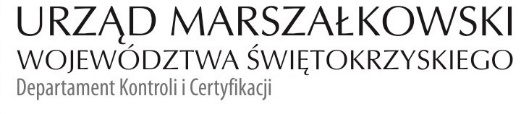 KC-I.432.78.1.2023                                                                             Kielce, dn. 29.05.2023 r.Gmina Ostrowiec Świętokrzyskiul. Jana Głogowskiego 3/527-400 Ostrowiec ŚwiętokrzyskiINFORMACJA POKONTROLNA NR KC-I.432.78.1.2023/DK-3z kontroli realizacji projektu nr RPSW.03.04.00-26-0036/17 pn. Ekologiczny transport miejski                       w Ostrowcu Świętokrzyskim, realizowanego w ramach Działania 3.4 „Strategia niskoemisyjna, wsparcie zrównoważonej multimodalnej mobilności miejskiej”, 3 Osi priorytetowej „Efektywna i zielona energia” Regionalnego Programu Operacyjnego Województwa Świętokrzyskiego na lata 2014 - 2020, polegającej na weryfikacji dokumentów w zakresie prawidłowości przeprowadzenia właściwych procedur dotyczących udzielania zamówień publicznych, przeprowadzonej na dokumentach w siedzibie Instytucji Zarządzającej Regionalnym Programem Operacyjnym Województwa Świętokrzyskiego na lata 2014 – 2020 w dniu 22-23.02.2023 r. oraz na dokumentach zamieszczonych przez Beneficjenta w systemie               SL 2014 do dnia 25.04.2023 r.I. INFORMACJE OGÓLNE:Nazwa i adres badanego Beneficjenta:Gmina Ostrowiec Świętokrzyskiul. Jana Głogowskiego 3/527 – 400 Ostrowiec ŚwiętokrzyskiStatus prawny Beneficjenta:Wspólnoty samorządowe – gminaII. PODSTAWA PRAWNA KONTROLI:Niniejszą kontrolę przeprowadzono na podstawie art. 23 ust. 1 w związku z art. 22 ust. 4 ustawy z dnia 11 lipca 2014 r. o zasadach realizacji programów w zakresie polityki spójności finansowanych w perspektywie finansowej 2014 – 2020 (Dz.U. z 2020 r., poz. 818 z późn. zm.).III. OBSZAR I CEL KONTROLI:Cel kontroli stanowi weryfikacja dokumentów w zakresie prawidłowości przeprowadzenia przez Beneficjenta właściwych procedur dotyczących udzielania zamówień publicznych 
w ramach realizacji projektu nr RPSW.03.04.00-26-0036/17 pn. Ekologiczny transport miejski w Ostrowcu Świętokrzyskim, Weryfikacja obejmuje dokumenty dotyczące udzielania zamówień publicznych związanych z wydatkami przedstawionymi przez Beneficjenta we wnioskach o płatność: nr RPSW.03.04.00-26-0036/17-008 oraz                                nr RPSW.03.04.00-26-0036/17-010.Kontrola przeprowadzona została przez Zespół Kontrolny złożony z pracowników Departamentu Kontroli i Certyfikacji Urzędu Marszałkowskiego Województwa Świętokrzyskiego z siedzibą w Kielcach, w składzie:Pan Dariusz Kosela – Starszy Inspektor (kierownik zespołu kontrolnego),Pan Rafał Góźdź - Główny Specjalista (członek zespołu kontrolnego).IV. USTALENIA SZCZEGÓŁOWE:W wyniku weryfikacji dokumentów dotyczących zamówień udzielonych w ramach projektu            nr RPSW.03.04.00-26-0036/17, przesłanych do Instytucji Zarządzającej Regionalnym Programem Operacyjnym Województwa Świętokrzyskiego na lata 2014 – 2020 przez Beneficjenta za pośrednictwem Centralnego systemu teleinformatycznego SL2014 do dnia 25.04.2023 r., Zespół Kontrolny ustalił co następuje:Beneficjent na podstawie art. 130 ust.  1 pkt 1, art. 132 ustawy Pzp. przeprowadził postępowanie o udzielenie zamówienia, którego przedmiotem był wybór wykonawcy dostawy 6 sztuk fabrycznie nowych, niskopodłogowych, niskoemisyjnych, jednoczłonowych autobusów miejskich z napędem hybrydowym. Powyżej wskazane postępowanie zostało wszczęte w dniu 23.07.2023 r. poprzez przekazanie ogłoszenia                        o zamówieniu do Urzędu Publikacji Unii Europejskiej, ( nr ogłoszenia Dz.U.U.E. 2021/S nr 144-382152 ). Następstwem rozstrzygnięcia w/w postępowania było zawarcie w dniu 05.11.2021 r. między Zamawiającym – Gminą Ostrowiec Świętokrzyski a Wykonawcą – Solaris Bus & Coach sp. z o.o.  z siedzibą w Bolechowie – Osiedlu gm. Czerwonak                            -   umowy nr UM/849-W/UI/22/WIK/21/2021. Wysokość wynagrodzenia Wykonawcy – 10 796 940,00 zł ( brutto).W wyniku weryfikacji w/w postępowania oraz umowy zespół kontrolny nie stwierdził nieprawidłowości.Nadto, kontrolujący ustalili iż strony w/w umowy, aneksem nr 1, z dnia 30.09.2022 r.   wprowadziły do niej zmianę polegającą na wydłużeniu terminu realizacji w/w umowy                   z 330 dni do 360 dni liczonych od dnia jej zwarcia.W ocenie kontrolujących wprowadzona aneksem nr 1 zmiana ma charakter nieistotny,                   w konsekwencji  należy ją uznać za zgodną z przepisami art. 454 oraz art. 455 ustawy Pzp.Ponadto, kontrolujący ustalili iż przedmiot zamówienia został zrealizowany zgodnie                       z umową oraz przed upływem terminu ustalonego przez strony w aneksie nr 1.Lista sprawdzająca dotycząca w/w postępowania oraz w/w umów - stanowi dowód nr 1                do niniejszej informacji pokontrolnej.Beneficjent na podstawie art. 130 ust.  1 pkt 1, art. 132 ustawy Pzp. przeprowadził postępowanie o udzielenie zamówienia, którego przedmiotem był wybór wykonawcy dostawy 9 sztuk fabrycznie nowych, niskopodłogowych, niskoemisyjnych, jednoczłonowych autobusów miejskich wyposażonych w silnik diesel. Powyżej wskazane postępowanie zostało wszczęte w dniu 21.09.2021 r. poprzez przekazanie ogłoszenia                        o zamówieniu do Urzędu Publikacji Unii Europejskiej, ( nr ogłoszenia Dz.U.U.E. 2021/S nr 186-481680 ). Następstwem rozstrzygnięcia w/w postępowania było zawarcie w dniu 20.12.2021 r. między Zamawiającym – Gminą Ostrowiec Świętokrzyski a Wykonawcą – Man Truck & Bus  Polska sp. z o.o.  z siedzibą w Wolicy, gm. Nadarzyn -   umowy                          nr UM/941-W/UI/27/WIK/26/2021. Wysokość wynagrodzenia Wykonawcy –                                  9 420 570,00 zł ( brutto).W wyniku weryfikacji w/w postępowania oraz umowy zespół kontrolny nie stwierdził nieprawidłowości.Nadto, kontrolujący ustalili iż strony w/w umowy, aneksem nr 1, z dnia 12.10.2022 r.   wprowadziły do niej zmianę polegającą na wydłużeniu terminu realizacji w/w umowy                   z 300 dni do 322 dni liczonych od dnia jej zwarcia.W ocenie kontrolujących wprowadzona aneksem nr 1 zmiana ma charakter nieistotny,                   w konsekwencji  należy ją uznać za zgodną z przepisami art. 454 oraz art. 455 ustawy Pzp.Ponadto, kontrolujący ustalili iż przedmiot zamówienia został zrealizowany zgodnie                       z umową oraz przed upływem terminu ustalonego przez strony w aneksie nr 1.Lista sprawdzająca dotycząca w/w postępowania oraz w/w umów - stanowi dowód nr 2                do niniejszej informacji pokontrolnej.Beneficjent na podstawie art. 130 ust. 1 pkt 1, art. 132 ustawy Pzp. przeprowadził postępowanie o udzielenie zamówienia, którego przedmiotem był wybór wykonawcy dostawy systemu dynamicznej informacji pasażerskiej oraz karty miejskiej. Powyżej wskazane postępowanie zostało wszczęte w dniu 06.12.2021 r. poprzez przekazanie ogłoszenia o zamówieniu do Urzędu Publikacji Unii Europejskiej, ( nr ogłoszenia Dz.U.U.E. 2021/S nr 240-630051 ). Następstwem rozstrzygnięcia w/w postępowania było zawarcie w dniu 01.03.2022 r. między Zamawiającym – Gminą Ostrowiec Świętokrzyski    a Wykonawcą – R&G Plus sp. z o.o.  z siedzibą w Mielcu - umowy  nr UM/295-W/UI/6/WIK/6/2022. Wysokość wynagrodzenia Wykonawcy –  4 181 480,94 zł ( brutto).W wyniku weryfikacji w/w postępowania oraz umowy zespół kontrolny nie stwierdził nieprawidłowości.Nadto, kontrolujący ustalili iż strony w/w umowy, aneksem nr 1, z dnia 27.09.2022 r.   zmieniły termin wystawienia faktury za realizację I etapu zamówienia.                    W ocenie kontrolujących wprowadzona aneksem nr 1 zmiana ma charakter nieistotny,                   w konsekwencji  należy ją uznać za zgodną z przepisami art. 454 oraz art. 455 ustawy Pzp.Ponadto, kontrolujący ustalili iż przedmiot zamówienia w części objętej finansowaniem                 w ramach niniejszego projektu, ( tj. etap I ) -  został zrealizowany zgodnie z umową oraz 
w terminie.Lista sprawdzająca dotycząca w/w postępowania oraz w/w umów - stanowi dowód nr 3                do niniejszej informacji pokontrolnej.V. REKOMENDACJE I ZALECENIA POKONTROLNE:Zespół kontrolny odstąpił od sporządzenia zaleceń lub rekomendacji pokontrolnych.       Niniejsza informacja pokontrolna zawiera 4 strony oraz 3 dowody, które dostępne                            są do wglądu w siedzibie Departamentu Kontroli i Certyfikacji, ul. IX Wieków Kielc 4, Kielce. Dokument sporządzono w dwóch jednobrzmiących egzemplarzach, z których jeden zostaje przekazany Beneficjentowi. Drugi egzemplarz oznaczony terminem „do zwrotu” należy odesłać na podany powyżej adres w terminie 14 dni od dnia otrzymania Informacji pokontrolnej.       Jednocześnie informuje się, iż w ciągu 14 dni od dnia otrzymania Informacji pokontrolnej Beneficjent może zgłaszać do Instytucji Zarządzającej pisemne zastrzeżenia, co do ustaleń                   w niej zawartych. Zastrzeżenia przekazane po upływie wyznaczonego terminu nie będą uwzględnione.       Kierownik Jednostki Kontrolowanej może odmówić podpisania Informacji pokontrolnej informując na piśmie Instytucję Zarządzającą o przyczynach takiej decyzji.Kontrolujący:      IMIĘ I NAZWISKO:  Dariusz Kosela                          …………………………..IMIĘ I NAZWISKO:  Rafał Góźdź                               …………………………..								 Kontrolowany/a:                                                                                  .…………………………………